Publicado en  el 27/11/2013 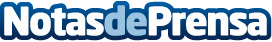 Bankia supera los 1.000 millones de euros en financiación a empresas, pymes y autónomos con Líneas ICO Los beneficiarios destinan este importe a financiar nuevos proyectos de inversión y/o a cubrir necesidades de liquidez Datos de contacto:BankiaNota de prensa publicada en: https://www.notasdeprensa.es/bankia-supera-los-1-000-millones-de-euros-en_1 Categorias: Finanzas http://www.notasdeprensa.es